ΕΝΔΥΣΗ-ΦΟΡΑΩ ΜΠΟΥΦΑΝ- ΦΥΛΛΟ ΑΞΙΟΛΟΓΗΣΗΣΑΚΟΛΟΥΘΗΣΤΕ ΤΑ ΠΑΡΑΚΑΤΩ ΒΗΜΑΤΑ: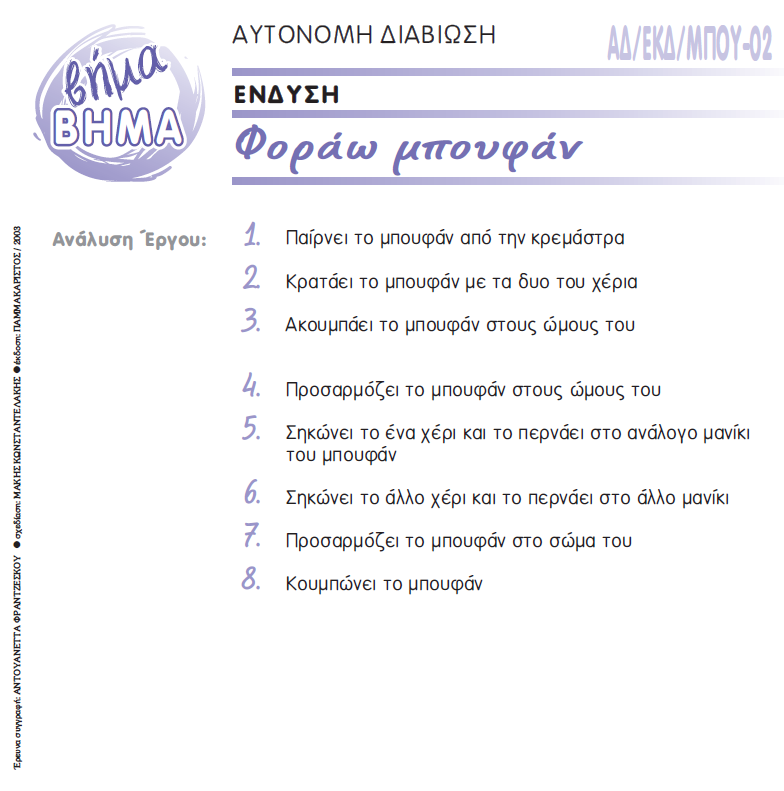 ΠΑΡΑΔΕΙΓΜΑ ΕΚΤΕΛΕΣΗΣ ΤΗΣ ΔΡΑΣΤΗΡΙΟΤΗΤΑΣ ΜΕ ΣΚΙΤΣΑ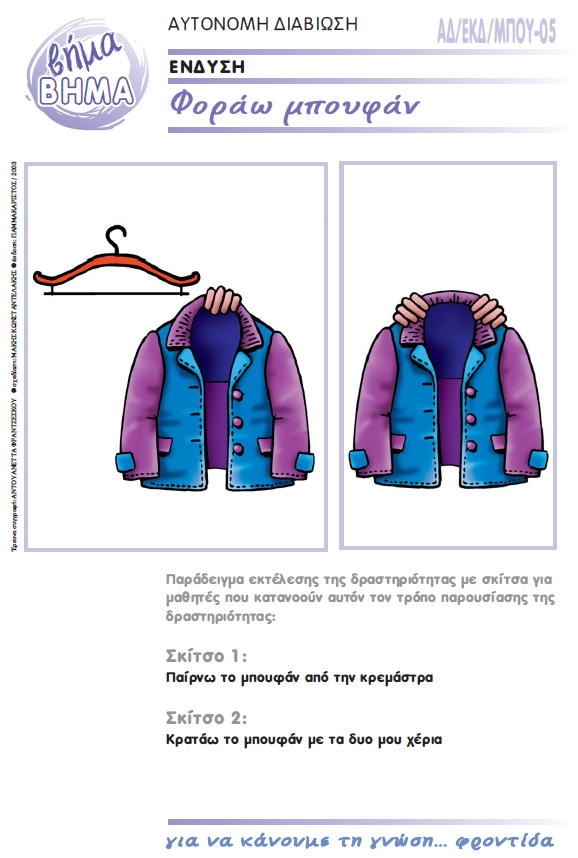 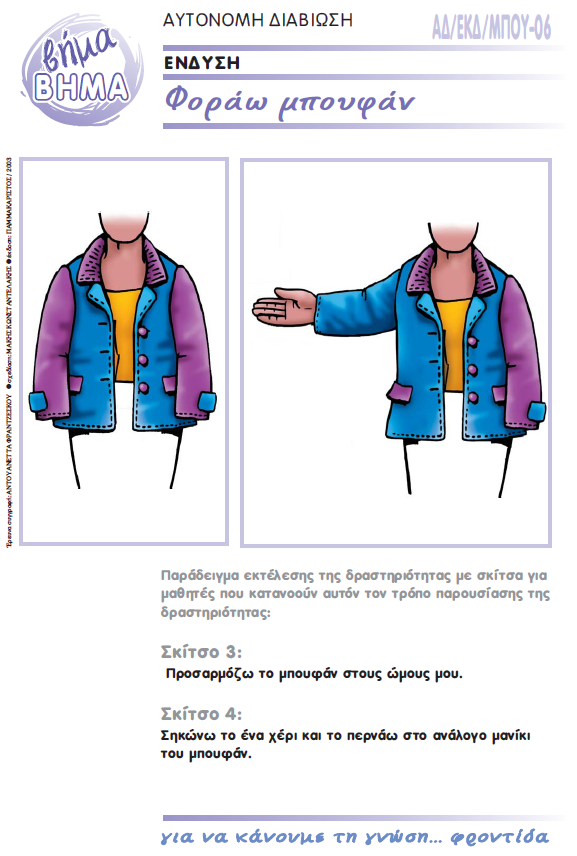 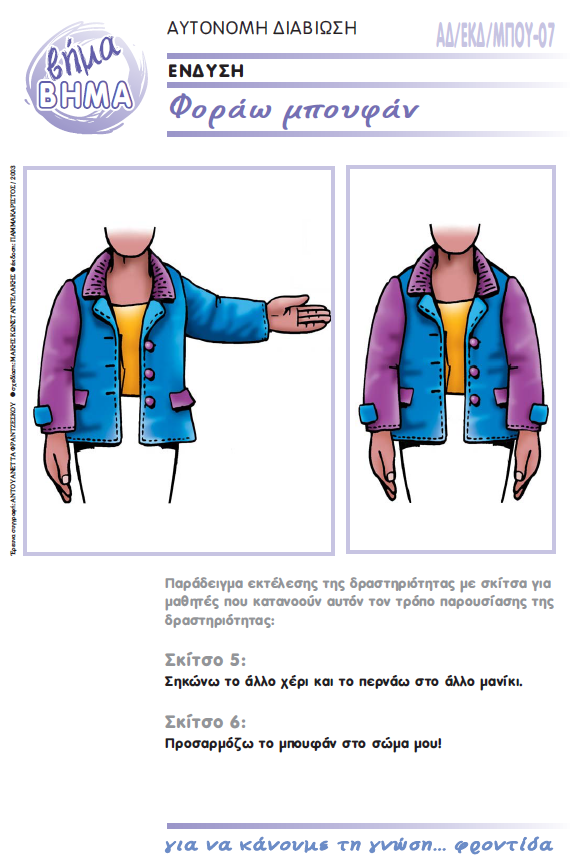 ΦΥΛΛΟ ΑΞΙΟΛΟΓΗΣΗΣ: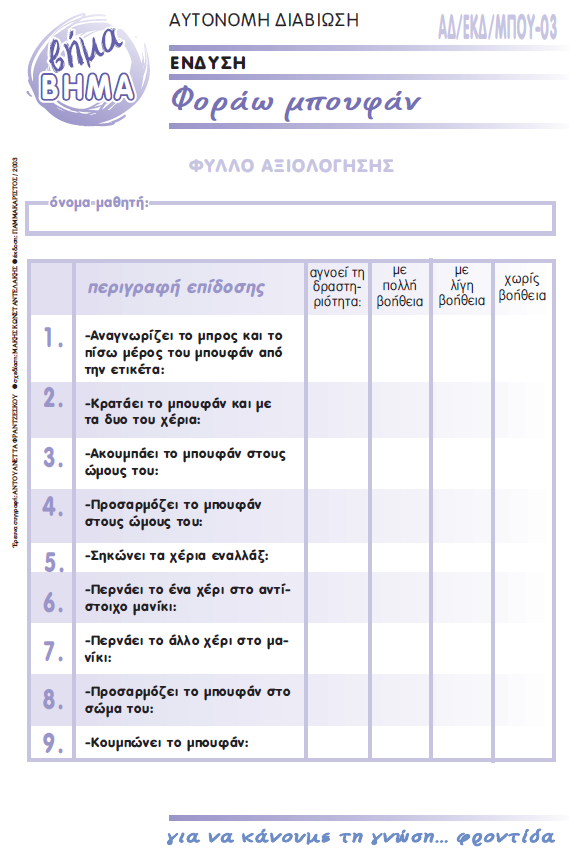 ΠΗΓΗ ΥΛΙΚΟΥ:https://eidikospaidagogos.gr/Οι καθηγητές του τμήματος:       ΖΟΥΛΙΑΤΗΣ ΚΩΝ/ΝΟΣ                                                          ΘΕΟΔΩΡΟΠΟΥΛΟΥ ΕΦΗ